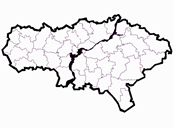 Ассоциация «Совет муниципальных образований Саратовской области»проектПРОГРАММАсеминара «Актуальные вопросы осуществления муниципального жилищного контроля в Саратовской области»22 ноября 2019 года11.00-13.00				                г. Саратов, ул. Московская, 72               11.00-13.00                                                                                                  в режиме ВКС (ком. 1112)Вступительное слово председателя Ассоциации Жуковской Людмилы Петровны. О реализации муниципального жилищного контроля в Саратовской области. Ответы на вопросы органов местного самоуправления.Шапкина Екатерина Владимировна – начальник отдела правовой работы Государственной жилищной инспекции Саратовской области.Об актуальных вопросах осуществления муниципального жилищного контроля в Саратовской области.Чернов Максим Александрович – прокурор отдела по надзору за соблюдением законодательства в сфере защиты государства и общества прокуратуры Саратовской области.Мышев Александр Николаевич – и.о. заместителя министра по жилищно-коммунальному хозяйству министерства строительства и ЖКХ.Об осуществлении муниципального жилищного контроля на территории МО «Город Саратов».Никитина Елена Евгеньевна– заместитель председателя комитета по ЖКХ, начальник управления жилищного хозяйства и муниципального контроля комитета по ЖКХ администрации МО «Город Саратов».Рагузов Дмитрий Александрович – начальник отдела муниципального контроля комитета по ЖКХ администрации МО «Город Саратов».Об осуществлении муниципального жилищного контроля на территории Вольского муниципального района.Лабутин Владимир Викторович - начальник управления муниципального хозяйства администрации Вольского района 